РОЗПОРЯДЖЕННЯМІСЬКОГО ГОЛОВИм. СумиЗ метою встановлення стану дахових перекриттів будівель та каналізаційної системи закладів освіти міста Суми, надання подальших рекомендацій по виконанню ремонтних робіт, керуючись  пунктом 20 частини 4 статті 42 Закону України «Про місцеве самоврядування в Україні»:Створити робочу комісію з обстеження стану дахів будівель та каналізаційної системи закладів освіти міста Суми (ЗЗСО №№ 19,21, ССШ №9,                         ДНЗ №15, 27)  у складі згідно з додатком.Робочій комісії з обстеження стану дахів будівель та каналізаційної системи закладів освіти міста Суми забезпечити виконання обстеження з 03.06.2019 року по 07.06.2019 року. Надати Акти обстеження міському голові міста Суми в термін до 14.06.2019 року.Організацію виконання даного розпорядження покласти на заступника міського голови з питань діяльності виконавчих органів ради Мотречко В.В.Міський голова							                     О.М. ЛисенкоДанильченко 327-805Розіслати: членам робочої комісії                                           Додаток 								до розпорядження міського голови								від   04.06. 2019  № 200-РСКЛАДробочої комісії з обстеження стану дахів будівель та каналізаційної системи закладів освіти міста СумиУстановити, що у разі персональних змін у складі робочої комісії з обстеження стану дахів будівель та каналізаційної системи закладів освіти міста Суми або відсутності осіб, які входять до її складу, у зв’язку з відпусткою, хворобою чи з інших причин, особи, які виконують їх обов’язки, входять до складу робочої комісії за посадами.Начальник управління освіти і науки Сумської міської ради			                                             А.М. Данильченко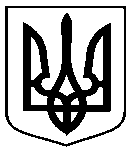 від      04.06. 2019 №    200-Р   Про створення робочої комісії з обстеження стану дахів будівель та каналізаційної системи закладів освіти міста СумиНачальник управління освіти 
і науки Сумської міської ради                                                                                                                          А.М. ДанильченкоГоловний спеціаліст – юрисконсульт управління освіти і науки Сумської міської ради  С.М. СтеценкоЗаступник міського голови з питань діяльності виконавчих органів радиВ.В. МотречкоНачальник відділу протокольної роботи та контролю Сумської міської радиЛ.В. МошаНачальник правового управління Сумської міської радиО.В. ЧайченкоЗаступник міського голови, керуючий справами виконавчого комітету С.Я. ПакМотречкоВіра Володимирівна-заступник міського голови з питань діяльності виконавчих органів ради, 
голова робочої комісії;ДанильченкоАнтоніна Миколаївна-начальник управління освіти і науки Сумської міської ради, заступник голови робочої комісії;ГончароваНаталія Олександрівна-заступник начальника управління освіти і науки Сумської міської ради,
секретар робочої комісії.Члени робочої комісії:Члени робочої комісії:Члени робочої комісії:Шилов Віталій Володимирович-начальник управління капітального будівництва та дорожнього господарства Сумської міської ради;ДовбняАнатолій Миколайович-начальник управління державного архітектурно-будівельного контролю Сумської міської ради;СєчнойОлександр ІвановичМельник Віталій АнатолійовичШилов Володимир Олександрович---начальник відділу з питань енергозбереження та експлуатації закладів освіти при управлінні освіти і науки Сумської міської ради;голова постійної комісії з питань охорони здоров’я, соціального захисту населення, освіти, науки, культури, туризму, сім’ї, молоді та спорту (за згодою);голова постійної комісії з питань планування соціально-економічного розвитку, бюджету, фінансів, розвитку підприємництва, торгівлі та послуг, регуляторної політики (за згодою).